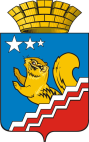 СВЕРДЛОВСКАЯ ОБЛАСТЬДУМА ВОЛЧАНСКОГО ГОРОДСКОГО ОКРУГАСЕДЬМОЙ СОЗЫВ Девятнадцатое заседание (внеочередное)РЕШЕНИЕ № 77г. Волчанск                                                                                                     от 05.03.2024 г.О внесении изменений в решение Думы Волчанского городского округа от 25.12.2023 года № 67 «О бюджете Волчанского городского округа на 2024 год и плановый период 2025 и 2026 годов»   В соответствии с Бюджетным кодексом Российской Федерации, письмом администрации Волчанского городского округа,ДУМА ВОЛЧАНСКОГО ГОРОДСКОГО ОКРУГА РЕШИЛА:1. Увеличить расходы бюджета Волчанского городского округа на 2024 год на 133 218 056,93 рублей, в том числе:1.1. Администрации Волчанского городского округа – 133 218 056,93 рубля, в том числе:- Дорожное хозяйство (дорожные фонды) – 33 255 426,17 рублей;- Коммунальное хозяйство – 99 962 630,76 рублей.2. Внести в решение Волчанской городской Думы от 25.12.2023 года № 67 «О бюджете Волчанского городского округа на 2024 год и плановый период 2025 и 2026 годов» (с изменениями, внесенными решениям Волчанской городской Думы от 28.02.2024 года № 75) следующие изменения:2.1. В подпункте 1 пункта 2 статьи 1 число «2 428 015 420,92» заменить числом   «2 561 233 477,85»;2.2. В пункте 1 статьи 2 число «77 590 932,74» заменить числом                            «210 808 989,67»;2.3. В пункте 1 статьи 5 число «103 708 600,00» заменить числом                      «136 964 026,17»;2.4. Внести изменения в приложения 3, 4, 5, 8 и изложить их в новой редакции (приложения 1, 2, 3, 4).3. Опубликовать настоящее решение в информационном бюллетене «Муниципальный Вестник» и разместить на официальном сайте Думы Волчанского городского округа в сети Интернет http://duma-volchansk.ru.4. Контроль исполнения настоящего решения возложить на Председателя Волчанской городской Думы Пермякова А.Ю. и главу Волчанского городского округа Адельфинскую О.В.Глава Волчанскогогородского округа                         О.В. Адельфинская      Председатель Думы       Волчанского городского округа                                                                       А.Ю. Пермяков